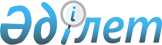 Об утверждении Плана по управлению пастбищами и их использованию по Байганинскому району на 2018-2019 годы
					
			Утративший силу
			
			
		
					Решение маслихата Байганинского района Актюбинской области от 19 февраля 2018 года № 134. Зарегистрировано Управлением юстиции Байганинского района Департамента юстиции Актюбинской области 7 марта 2018 года № 3-4-156. Утратило силу решением маслихата Байганинского района Актюбинской области от 26 ноября 2018 года № 183
      Сноска. Утратило силу решением маслихата Байганинского района Актюбинской области от 26.11.2018 № 183 (вводится в действие по истечении десяти календарных дней после дня его первого официального опубликования).
      В соответствии со статьей 6 Закона Республики Казахстан от 23 января 2001 года "О местном государственном управлении и самоуправлении в Республике Казахстан" и подпунктом 1) статьи 8 Закона Республики Казахстан от 20 февраля 2017 года "О пастбищах", Байганинский районный маслихат РЕШИЛ:
      1. Утвердить прилагаемый План по управлению пастбищами и их использованию по Байганинскому району на 2018-2019 годы.
      2. Государственному учреждению "Аппарат Байганинского районного маслихата" в установленном законодательном порядке обеспечить:
      1) государственную регистрацию настоящего решения в Управлении юстиции Байганинского района;
      2) направление настоящего решения на официальное опубликование в периодических печатных изданиях и Эталонном контрольном банке нормативных правовых актов Республики Казахстан.
      3) размещение настоящего решения на интернет-ресурсе маслихата Байганинского района.
      3. Настоящее решение вводится в действие по истечении десяти календарных дней после дня его первого официального опубликования. План по управлению пастбищами и их использованию по Байганинскому району на 2018-2019 годы
      Настоящий План по управлению пастбищами и их использованию по Байганинскому району на 2018-2019 годы (далее – План) разработан в соответствии с Законами Республики Казахстан от 23 января 2001 года "О местном государственном управлении и самоуправлении в Республике Казахстан", от 20 февраля 2017 года "О пастбищах", приказом Заместителя Премьер-Министра Республики Казахстан - Министра сельского хозяйства Республики Казахстан от 24 апреля 2017 года № 173 "Об утверждении Правил рационального использования пастбищ" (зарегистрированный в реестре государственной регистрации нормативных правовых актов № 15090), приказом Министра сельского хозяйства Республики Казахстан от 14 апреля 2015 года № 3-3/332 "Об утверждении предельно допустимой нормы нагрузки на общую площадь пастбищ" (зарегистрированный в реестре государственной регистрации нормативных правовых актов № 11064).
      План принимается в целях рационального использования пастбищ, устойчивого обеспечения потребности в кормах и предотвращения процессов деградации пастбищ.
      План содержит:
      1) схему (карту) расположения пастбищ на территории административно-территориальной единицы в разрезе категорий земель, собственников земельных участков и землепользователей на основании правоустанавливающих документов, согласно приложению 1 к настоящему Плану;
      2) приемлемые схемы пастбищеоборотов, согласно приложению 2 к настоящему Плану;
      3) карту с обозначением внешних и внутренних границ и площадей пастбищ, в том числе сезонных, объектов пастбищной инфраструктуры, согласно приложению 3 к настоящему Плану;
      4) схему доступа пастбищепользователей к водоисточникам (озерам, рекам, прудам, копаням, оросительным или обводнительным каналам, трубчатым или шахтным колодцам), составленную согласно норме потребления воды, согласно приложению 4 к настоящему Плану;
      5) схему перераспределения пастбищ для размещения поголовья сельскохозяйственных животных физических и (или) юридических лиц, у которых отсутствуют пастбища, и перемещения его на предоставляемые пастбища, согласно приложению 5 к настоящему Плану;
      6) схему размещения поголовья сельскохозяйственных животных на отгонных пастбищах физических и (или) юридических лиц, не обеспеченных пастбищами, расположенными при городе районного значения, поселке, селе, сельском округе, согласно приложению 6 к настоящему Плану;
      7) календарный график по использованию пастбищ, устанавливающий сезонные маршруты выпаса и передвижения сельскохозяйственных животных, согласно приложению 7 к настоящему Плану;
      8) иные требования, необходимые для рационального использования пастбищ на соответствующей административно-территориальной единице.
      План принят с учетом сведений о состоянии геоботанического обследования пастбищ, сведений о ветеринарно-санитарных объектах, данных о численности поголовья сельскохозяйственных животных с указанием их владельцев – пастбищепользователей, физических и (или) юридических лиц, данных о количестве гуртов, отар, табунов, сформированных по видам и половозрастным группам сельскохозяйственных животных, сведений о формировании поголовья сельскохозяйственных животных для выпаса на отгонных пастбищах, особенностей выпаса сельскохозяйственных животных на культурных и аридных пастбищах, сведений о сервитутах для прогона скота и иных данных, предоставленных государственными органами, физическими и (или) юридическими лицами.
      По административно-территориальному делению в Байганинском районе имеются 9 сельских округов, 24 сельских населенных пунктов.
      Общая площадь территории Байганинского района 6103969 га, из них пастбищные земли – 5179934 га, орошаемые земли – 1856991 га.
      По категориям земли подразделяются на:
      земли сельскохозяйственного назначения – 1152861 га;
      земли населенных пунктов – 425909 га;
      земли промышленности, транспорта, связи, для нужд космической деятельности, обороны, национальной безопасности и иного несельскохозяйственного назначения – 31766 га;
      земли водного фонда – 16125 га;
      земли запаса – 4437372 га.
      Климат района резко континентальный, зима сравнительно холодная, лето жаркое и засушливое. Среднегодовая температура воздуха в январе - -14, -35°С, в июле - +24, +38°С. Средний размер осадков составляет -30 мм, а годовой- 214 мм.
      Растительный покров района разнообразный, включает примерно 90 видов. Почвы светлокаштановые, на юге встречаются солончаковые земли. Толщина плодородного слоя почвы - 10-12 см.
      В районе действуют 9 ветеринарных пунктов и 9 пунктов захоронений скота.
      В настоящее время в Байганинском районе насчитывается крупного рогатого скота 35020 голов, мелкого рогатого скота 114467 голов, 11192 голов лошадей, 3183 голов верблюдов и 12694 птиц.
      Для обеспечения сельскохозяйственных животных по Байганинскому району имеются всего 5179934 га пастбищных угодий. В черте населенного пункта числится 403679 га пастбищ, в землях запаса имеются 4437372 га пастбищных угодий.
      Расшифровка аббревиатуры:
      °С – показатель Цельсия;
      га – гектар;
      мм – миллиметр;
      см – сантиметр;
      с/о – сельский округ Схема (карта) расположения пастбищ на территории административно - территориальной единицы в разрезе категорий земель, собственников земельных участков и землепользователей на основании правоустанавливающих документов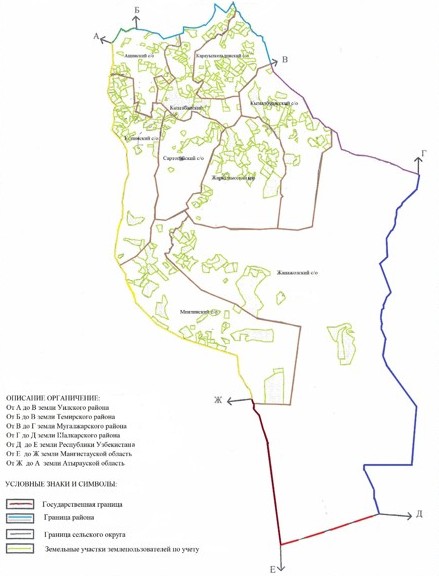  Приемлемые схемы пастбищеоборотов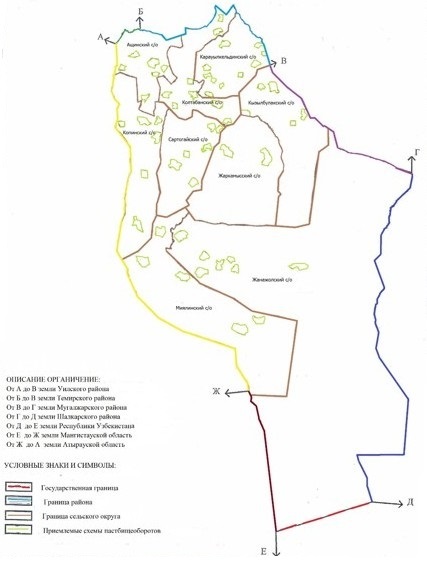  Карта с обозначением внешних и внутренних границ и площадей пастбищ, в том числе сезонных, объектов пастбищной инфраструктуры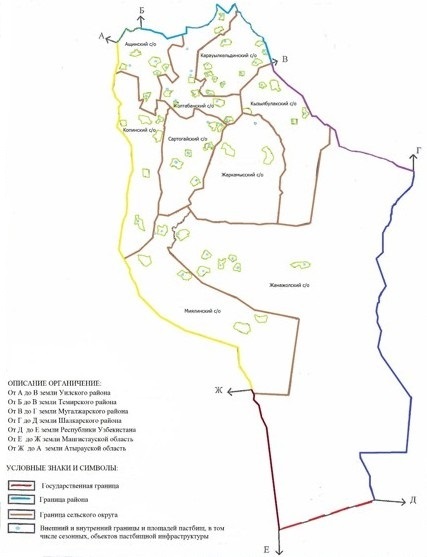  Схема доступа пастбищепользователей к водоисточникам (озерам, рекам, прудам, копаням, оросительным или обводнительным каналам, трубчатым или шахтным колодцам), составленную согласно норме потребления воды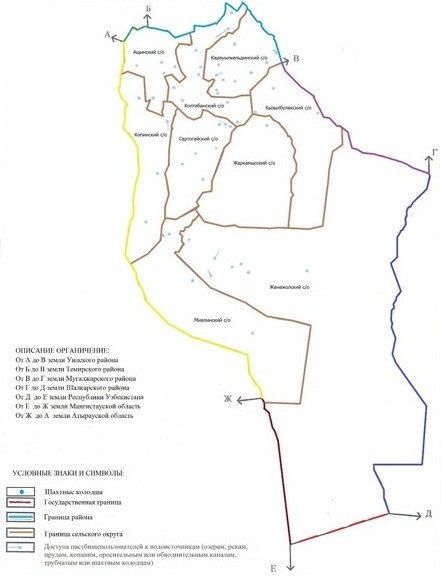  Схема перераспределения пастбищ для размещения поголовья сельскохозяйственных животных физических и (или) юридических лиц, у которых отсутствуют пастбища, и перемещения его на предоставляемые пастбища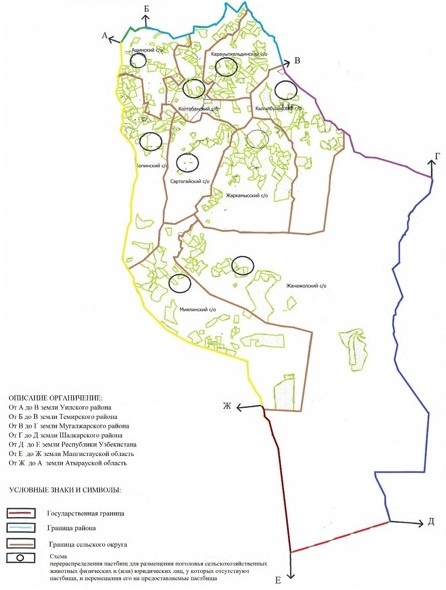  Схема размещения поголовья сельскохозяйственных животных на отгонных пастбищах физических и (или) юридических лиц, не обеспеченных пастбищами, расположенными при городе районного значения, поселке, селе, сельском округе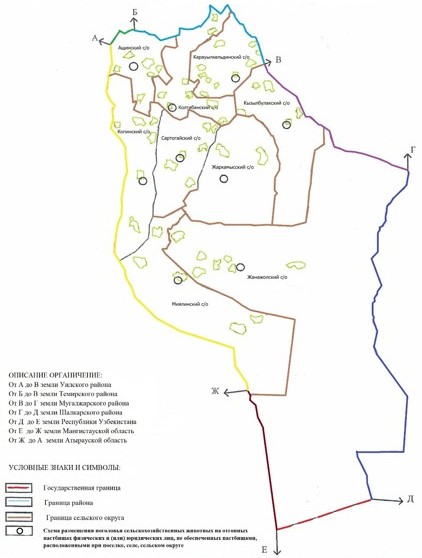  Календарный график по использованию пастбищ, определяющие сезонные маршруты выпаса и отгона сельскохозяйственных животных
					© 2012. РГП на ПХВ «Институт законодательства и правовой информации Республики Казахстан» Министерства юстиции Республики Казахстан
				
      Председатель сессии Байганинского 
районного маслихата 

К. Табынбаева

      Секретарь Байганинского 
районного маслихата 

Б. Турлыбаев
Утвержден решением Байганинского районного маслихата от 19 февраля 2018 года № 134Приложение 1 к Плану по управлению пастбищами и их использованию по Байганинскому району на 2018-2019 годыПриложение 2 к Плану по управлению пастбищами и их использованию по Байганинскому району на 2018-2019 годыПриложение 3 к Плану по управлению пастбищами и их использованию по Байганинскому району на 2018-2019 годыПриложение 4 к Плану по управлению пастбищами и их использованию по Байганинскому району на 2018-2019 годыПриложение 5 к Плану по управлению пастбищами и их использованию по Байганинскому району на 2018-2019 годыПриложение 6 к Плану по управлению пастбищами и их использованию по Байганинскому району на 2018-2019 годыПриложение 7 к Плану по управлению пастбищами и их использованию по Байганинскому району на 2018-2019 годы
№
Наименование сельского округа
Период отгона животных на отдаленные пастбища
Период отгона животных с отдаленных пастбищ
Примечание
1
Карауылкельдинский
первая половина апреля
вторая декада ноября
2
Колтабанский
первая половина апреля
вторая декада ноября
3
Ащинский
первая половина апреля
вторая декада ноября
4
Сартогайский
первая половина апреля
вторая декада ноября
5
Копинский
первая половина апреля
вторая декада ноября
6
Кызылбулакский
первая половина апреля
вторая декада ноября
7
Жаркамысский
первая половина апреля
вторая декада ноября
8
Миялинский
первая половина апреля
вторая декада ноября
9
Жанажолский
первая половина апреля
вторая декада ноября